OBAFEMI AWOLOWO UNIVERSITY, ILE-IFE, NIGERIA 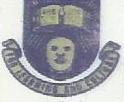 THE POSTGRADUATE COLLEGE											“Form B2 (Ph.D)”SEMESTER PROGRESS REPORT FORM FOR POSTGRADUATE STUDENTSApproval of any administrative form is subject to the completion of Form BSECTION A:  (To be completed by the Candidate each Semester)1.	Name of Candidate ----------------------------------------------------------------------------------				(Surname in Capitals)		(First Name)		(Other Name)2.	Candidate’s Registration Number: --------------------------------------------------------------3.	(i)   Semester and Session of First Registration: -----------------------------------------------	(ii)  Status (i.e. Full-time or Part-time): -----------------------------------------------------------	(iii) Current Semester/Session: -------------------------------------------------------------------4.	Department and Faculty: --------------------------------------------------------------------------5.	Degree in View (Course of Study): ---------------------------------------------------------------6.	(a)  Please refer to the PG Milestones and Deadlines. How far have all the targets in the milestones & deadlines been met?	(b)  Put a tick [] to the milestones and deadlines that have been met and an “x” to those that have not been met.(c)  Provide explanations for the milestones and deadlines that have not been met7.	Based on your present rate of progress, when in your opinion are you likely to complete your programme?	------------------------------------------------------------------------------------------------------------------------------------------------------------------------------------8.	Any Other Comment:  ------------------------------------------------------------------------------	------------------------------------------------------------------------------------------------------------9. 	Candidate’s Signature --------------------------------------------- Date --------------------------SECTION B: (To be completed by the Supervisor)i.	Current Status of Research: -----------------------------------------------------------------------	------------------------------------------------------------------------------------------------------------	------------------------------------------------------------------------------------------------------------ii.	Adequacy of Facilities: -----------------------------------------------------------------------------	------------------------------------------------------------------------------------------------------------iii.	Semester and Session of Completion: -----------------------------------------------------------iv.	(a)  Do you expect the Candidate to meet this target? ---------------------------------------	(b)  Give reason(s) why he/she may or may not -------------------------------------------	------------------------------------------------------------------------------------------------------------v.	General Remarks on the Candidate (Conduct, extraneous problems that may influence performance and progress etc):	----------------------------------------------------------------------------------------------------------------------------------------------------------------------------------------------------------------------vi.	Kindly provide explanations why some milestones in Section (A) have not been met by the Candidate: -----------------------------------------------------------------------------------	-----------------------------------------------------------------------------------------------------------	-----------------------------------------------------------------------------------------------------------vii.	Any Other Comment: -----------------------------------------------------------------------------------------------------------------------------------------------------------------------------------------	-----------------------------------------------------------------------------------------------------------	Supervisor’s Name: ---------------------------------------------------------------------------------Supervisor’s Signature ---------------------------------------------- Date ------------------------SECTION C: (To be completed by the Head of Department)(a)   Has the Candidate completed Coursework? ------------------------------------------------------(b)   If yes, give the Weighted Average and Date of PG College Approval of Results------------------------------------------------------------------------------------------------------------(c)   If No, why not? --------------------------------------------------------------------------------------------------------------------------------------------------------------------------------------------------------(d)   Date of Propositional Seminar (for Candidates in their 2nd and 3rd Semesters) -----------(e)   State of Form A (for Candidates in their 2nd or 3rd Semester)-------------------------------------------------------------------------------------------------------------------------------------------------(f)   If Form A is yet to be approved, why? --------------------------------------------------------------        ---------------------------------------------------------------------------------------------------------------(g)   Progress Report on Data Collection and Thesis Writing        ---------------------------------------------------------------------------------------------------------------        ---------------------------------------------------------------------------------------------------------------(h)   Are all the milestones in Section (A) met by the Candidate? If not, why?: -----------------        ---------------------------------------------------------------------------------------------------------------        ---------------------------------------------------------------------------------------------------------------        Name of Head of Department: ----------------------------------------------------------------------- 	Signature: ----------------------------------------------------    Date: ----------------------------------SECTION D: (To be completed by the Chairman, Faculty Postgraduate Committee)Comments of the Faculty Postgraduate Committee:--------------------------------------------------------------------------------------------------------------------------------------------------------------------------------------------------		---------------------------Name of Chairman, Faculty Postgraduate Committee			Signature and DateSemesterMilestonesMilestones and deadlines met () OR unmet (x)Reasons for not meeting Milestones1Registration[     ]1Coursework  started[     ]1Research Proposal developed (in consultation with Supervisor)[     ]1Progress Report and Coursework Result processed to PG College[     ]2Registration[     ]2Coursework continued[     ]2Form G (Panel of Examiners for Qualifying Examinations) processed to PG College[     ]2Progress Report (Form B) and Coursework Results processed to PG College[     ]3Registration[     ]3Seminar on proposed research held[     ]3Research Proposal submitted to the Department[     ]3Qualifying Examination taken[     ]Form A (Thesis Title and Appointment of Board of Examiners) processed to the PG College[     ]Progress Report (Form B) and Coursework Results (if any) processed to the PG College[     ]4Registration[     ]4Research Work Continued[     ]4Progress Report (Form B) and Coursework Result (if any) processed to the PG College[     ]5Registration[     ]5Research work continued[     ]5Progress Report (Form B and Coursework Result (if any) processed to the PG College[     ]6Registration[     ]6Notification of Oral Examination (“Form D”) processed to the PG College [     ]6Terminal Seminar Presented[     ]6Forms E, F, Abstract and Thesis processed to the PG College[     ]6Corrected Thesis and Abstract submitted to the PG College for Certification[     ]